О плане работы Совета Буинского муниципального района Республики Татарстан на 2023 год 	Заслушав и обсудив информацию о проекте плана работы Совета Буинского муниципального района Республики Татарстан на 2023 год, Совет Буинского муниципального района Республики Татарстан РЕШИЛ:1.  Утвердить план работы Совета Буинского муниципального района Республики Татарстан на 2023 год согласно Приложению к настоящему Решению. 	2. Постоянным комиссиям Совета Буинского муниципального района Республики Татарстан, аппарату Совета Буинского муниципального района Республики Татарстан обеспечить своевременную подготовку вопросов, предусмотренных планом. 	3.  Контроль за исполнением настоящего решения возложить на заместителя главы Буинского муниципального района И.Ф.Еремеева. Глава Буинскогомуниципального района, председатель Совета							         Р.Р.КамартдиновПриложение к решению Совета Буинского муниципального района от 30.12.2022 года № 2-39План работы Совета Буинского муниципального района Республики Татарстанна 2023 год РЕСПУБЛИКА ТАТАРСТАНСОВЕТ БУИНСКОГОМУНИЦИПАЛЬНОГО РАЙОНА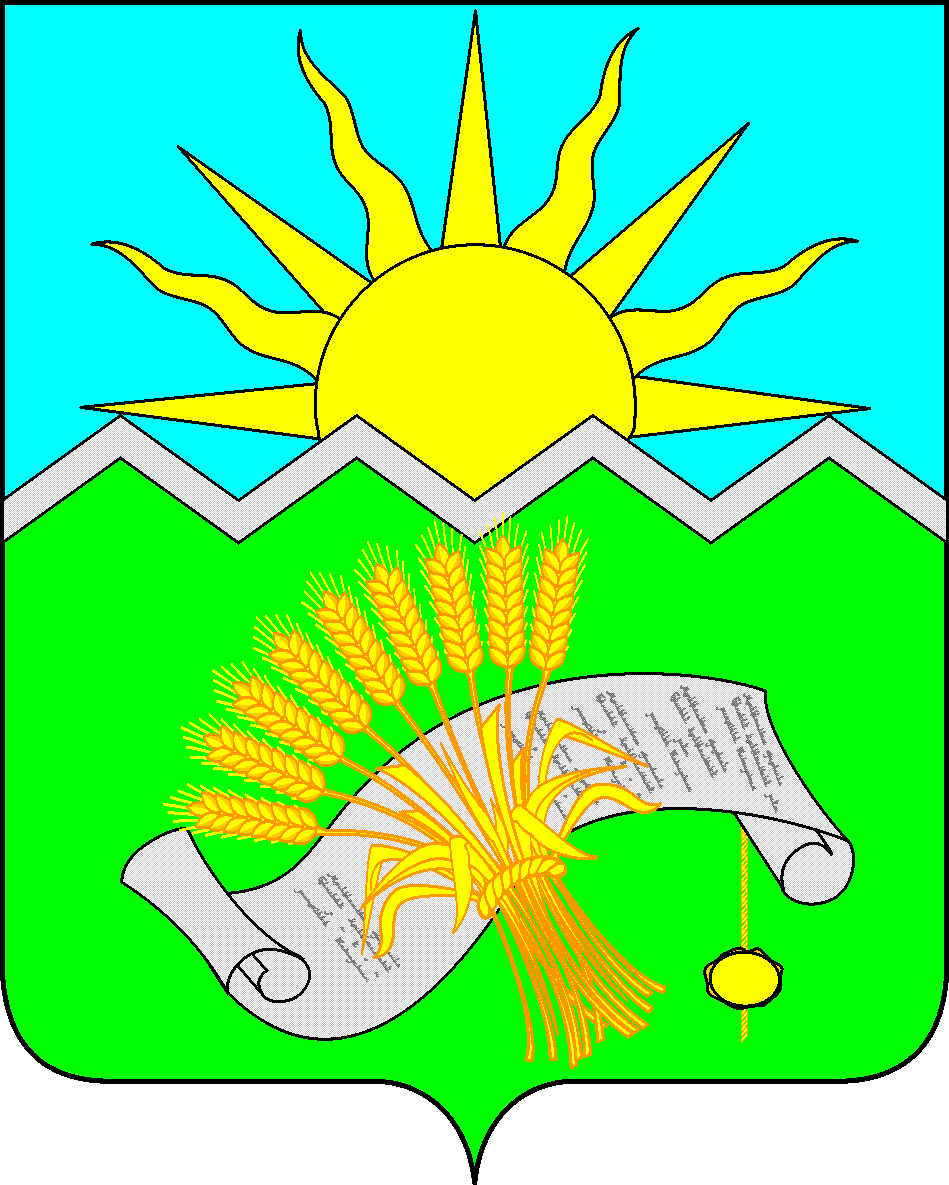 ТАТАРСТАН РЕСПУБЛИКАСЫБУА МУНИЦИПАЛЬ РАЙОНЫ СОВЕТЫ
ТАТАРСТАН РЕСПУБЛИКАСЫБУА МУНИЦИПАЛЬ РАЙОНЫ СОВЕТЫ
РЕШЕНИЕ30 декабря 2022 годаРЕШЕНИЕ30 декабря 2022 годаКАРАР№ 4-39КАРАР№ 4-39№п/пНаименование вопросаНаименование вопросаI кварталI кварталI квартал1Отчет Главы Буинского муниципального района о работе за 2022 год и задачах на 2023 годОтчет Главы Буинского муниципального района о работе за 2022 год и задачах на 2023 год2Отчет руководителя Буинского районного исполнительного комитета о работе за 2022 год и задачах на 2023 год.Отчет руководителя Буинского районного исполнительного комитета о работе за 2022 год и задачах на 2023 год.3Отчет о деятельности контрольно-счетной палаты Буинского муниципального района за 2022 годОтчет о деятельности контрольно-счетной палаты Буинского муниципального района за 2022 год4Отчет об исполнении бюджета Буинского муниципального района за 2022 годОтчет об исполнении бюджета Буинского муниципального района за 2022 год5О расходовании средств резервного фонда исполнительного комитета Буинского муниципального района за 2022 годО расходовании средств резервного фонда исполнительного комитета Буинского муниципального района за 2022 год6О ходе реализации мер по повышению деловой активности сельского населения в Буинском муниципальном районе в 2022 году и задачах на 2023 годО ходе реализации мер по повышению деловой активности сельского населения в Буинском муниципальном районе в 2022 году и задачах на 2023 год7О деятельности комиссии по делам несовершеннолетних и защите их прав Буинского муниципального района О деятельности комиссии по делам несовершеннолетних и защите их прав Буинского муниципального района 8О ходе реализации мероприятий по обеспечению законности и правопорядка на территории Буинского муниципального района О ходе реализации мероприятий по обеспечению законности и правопорядка на территории Буинского муниципального района II кварталII кварталII квартал1Отчет об исполнении бюджета Буинского муниципального района за 1 квартал 2023 годаОтчет об исполнении бюджета Буинского муниципального района за 1 квартал 2023 года2О расходовании средств резервного фонда исполнительного комитета Буинского муниципального района за 1 квартал 2023 годаО расходовании средств резервного фонда исполнительного комитета Буинского муниципального района за 1 квартал 2023 года3О внесении изменений в бюджет Буинского муниципального района на 2023 год и на плановый период 2024 и 2025 годовО внесении изменений в бюджет Буинского муниципального района на 2023 год и на плановый период 2024 и 2025 годов4О ходе реализации мероприятий по сокращению коррупционных условий в Буинском муниципальном районеО ходе реализации мероприятий по сокращению коррупционных условий в Буинском муниципальном районе5Об организации летнего отдыха школьников на территории Буинского муниципального районаОб организации летнего отдыха школьников на территории Буинского муниципального района6О ходе реализации мероприятий по мобилизационной подготовке на территории Буинского муниципального районаО ходе реализации мероприятий по мобилизационной подготовке на территории Буинского муниципального района7О ходе реализации законодательства о языках народов Республики Татарстан на территории Буинского муниципального районаО ходе реализации законодательства о языках народов Республики Татарстан на территории Буинского муниципального районаIII кварталIII кварталIII квартал1Отчет об исполнении бюджета Буинского муниципального района за первое полугодие 2023 годаОтчет об исполнении бюджета Буинского муниципального района за первое полугодие 2023 года2О расходовании средств резервного фонда исполнительного комитета Буинского муниципального района за 1 полугодие 2023 годаО расходовании средств резервного фонда исполнительного комитета Буинского муниципального района за 1 полугодие 2023 года3О ходе мероприятий по поддержке малого и среднего предпринимательства в Буинском муниципальном районеО ходе мероприятий по поддержке малого и среднего предпринимательства в Буинском муниципальном районе4О ходе осуществления органами местного самоуправления Буинского муниципального района полномочий по государственной регистрации актов гражданского состоянияО ходе осуществления органами местного самоуправления Буинского муниципального района полномочий по государственной регистрации актов гражданского состояния5О деятельности административной комиссии Буинского муниципального районаО деятельности административной комиссии Буинского муниципального района6О развитии физкультуры и спорта на территории Буинского муниципального районаО развитии физкультуры и спорта на территории Буинского муниципального района7О деятельности общественного помощника Уполномоченного по правам человека в Республике Татарстан по Буинскому муниципальному районуО деятельности общественного помощника Уполномоченного по правам человека в Республике Татарстан по Буинскому муниципальному районуIV кварталIV кварталIV квартал11Об исполнении бюджета Буинского муниципального района за 9 месяцев 2023 года22О внесении изменений в бюджет Буинского муниципального района на 2023 год и на плановый период 2024 и 2025 годов33О расходовании средств резервного фонда исполнительного комитета Буинского муниципального района за 9 месяцев 2023 года44О развитии культуры на территории Буинского муниципального района55О деятельности добровольных формирований по охране общественного порядка на территории муниципальных образований Буинского муниципального района66О мерах по совершенствованию деятельности учреждений здравоохранения на территории Буинского муниципального района 77О проекте бюджета Буинского муниципального района на 2024 год и на плановый период 2025 и 2026 годов88Об утверждении прогнозного плана (программы) приватизации муниципальной собственности Буинского муниципального района Республики Татарстан99О плане работы Совета Буинского муниципального района на 2024 год